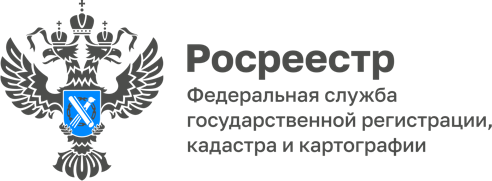 20.06.2022Управление Росреестра по Республике Адыгея: за прошлую неделю 1627 заявлений подано на учётно-регистрационные действия1627 заявлений на учётно-регистрационные действия поступило в Управление Росреестра по Республике Адыгея в период с 13 по 17 июня 2022 года. В электронном виде направлено 583 пакетов документов. За отчетный период на регистрацию ипотеки подано 99 заявления. В электронном виде – 52.На регистрацию договоров долевого участия (ДДУ)  поступило 14 заявлений. В электронном виде – 12.Материал подготовлен Управлением Росреестра по Республике Адыгея------------------------------------Контакты для СМИ: (8772)56-02-4801_upr@rosreestr.ruwww.rosreestr.gov.ru385000, Майкоп, ул. Краснооктябрьская, д. 44